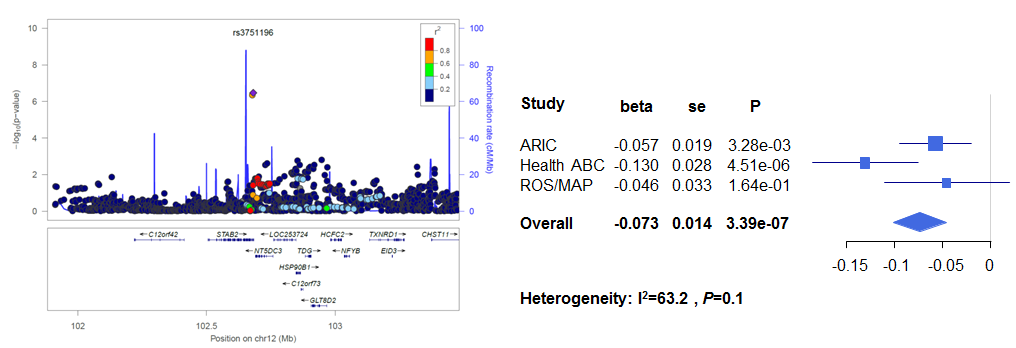 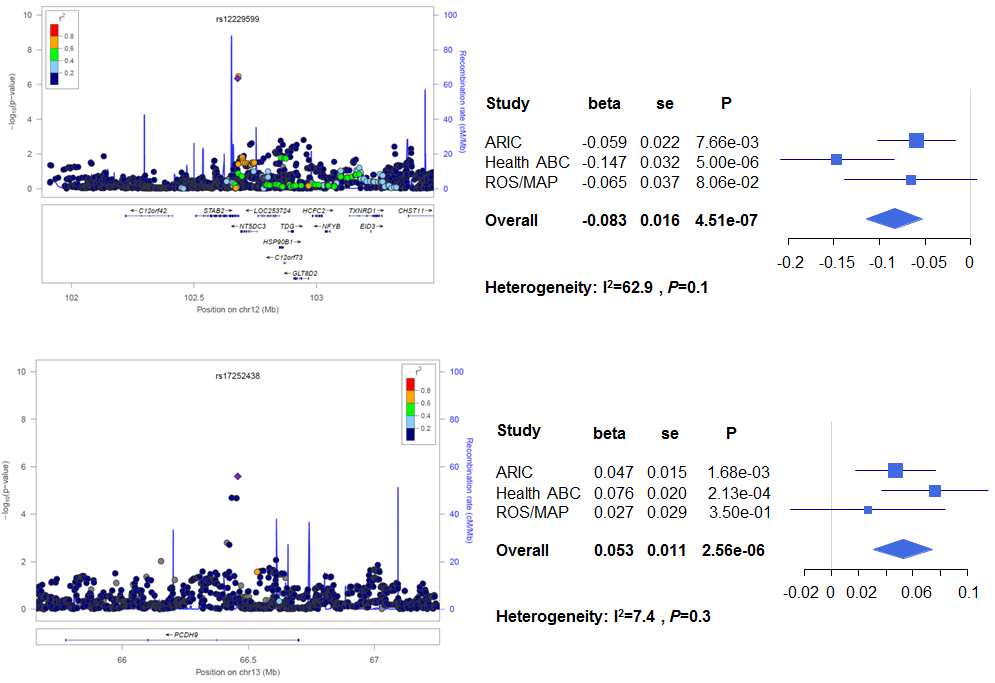 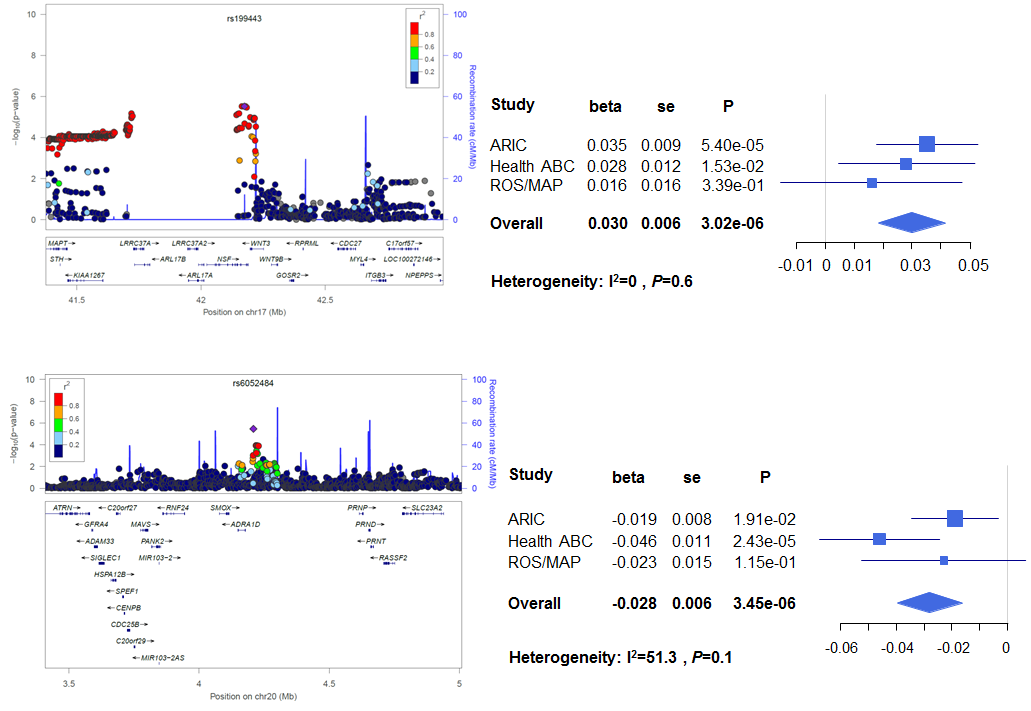 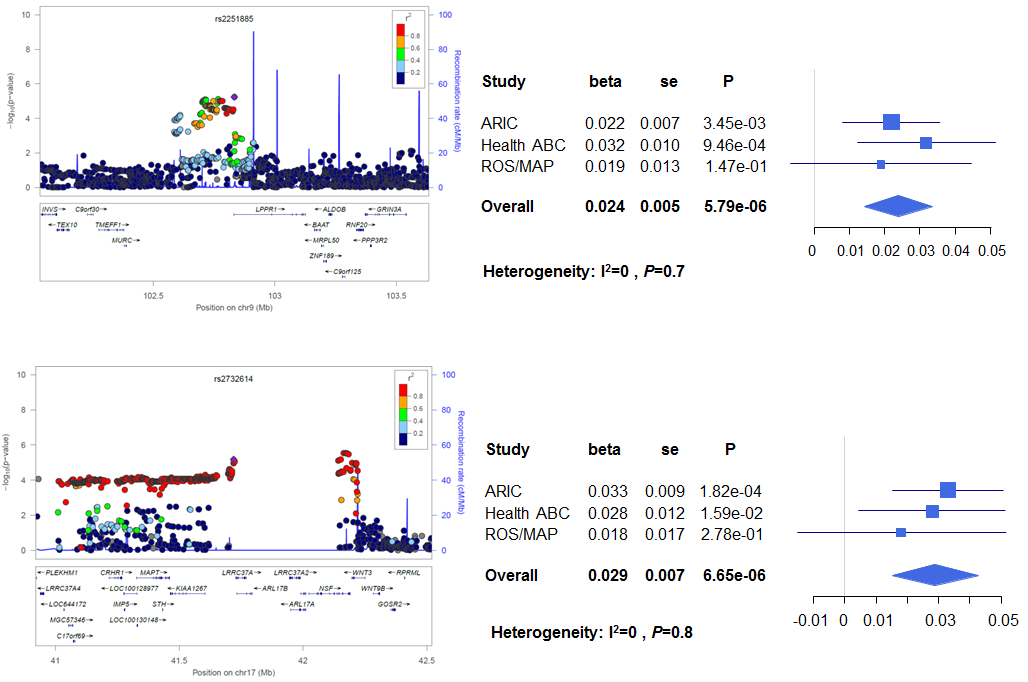 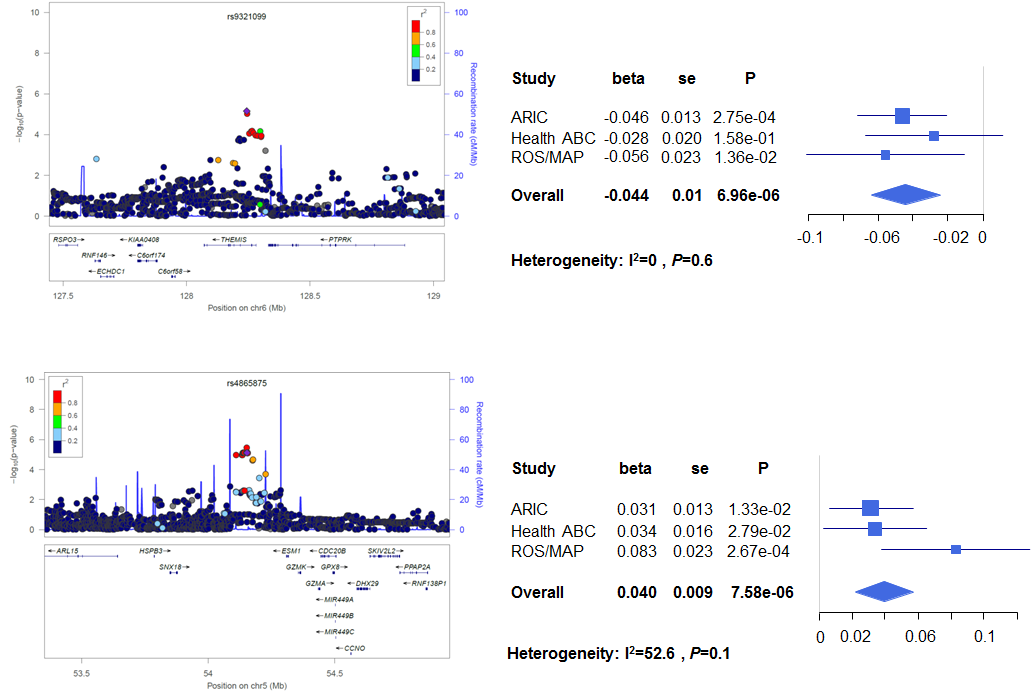 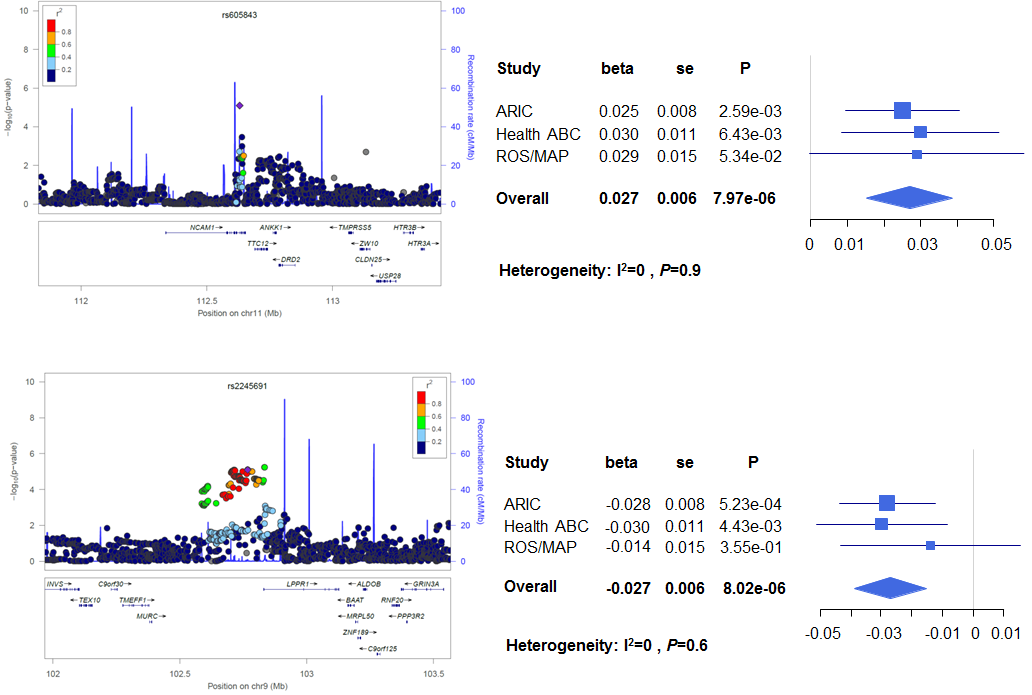 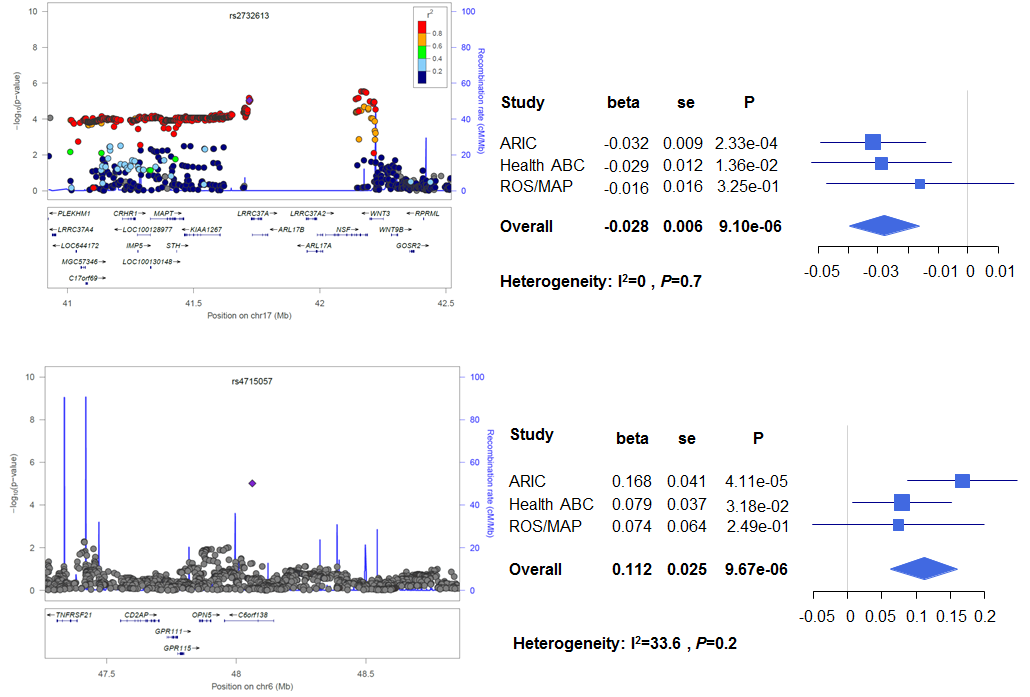 Supplementary Table 2. Top ranked SNPs (Pmeta < 10-5) from the genome-wide meta-analysis on the sense of smell in Model 1 a  a Adjusted for age, gender, study center, cognitive function and the first two principal components.b Score: the functional annotation score from the RegulomeDB; lower score indicates stronger evidence for a variant to be functional. Category 1 variants are defined as ‘likely to affect binding and linked to expression of a gene target’; categories 2 and 3 as ‘likely’ and ‘less likely to affect binding’, respectively; categories 4-6 as ‘minimal binding evidence’; and category 7 as ‘lack of evidence’ for an association. This is especially notable for category 1 as it is the only variable included in the model explicitly tied to eQTL status.c The direction of effect in the order of the Atherosclerosis Risk in Communities study, the Health ABC Study and the Rush Religious Orders Study and Memory and Aging Projectd Effect size in ln(smell score+1) per allele change.Chr.: Chromosome. MAF: minor allele frequency. s.e.: standard error.SNPChr.GenePositionScore bA1A2MAFDirection cI2 (%)P for Cochran’s QEffect size ds.e.Prs375119612STAB21026816325AG0.06---63.200.07-0.070.012.34E-07rs1222959912STAB21026785057TC0.04---66.100.05-0.080.023.15E-07rs41113ERC2559292556AC0.15+++0.000.390.030.011.01E-06rs19944317NSF421747331fTC0.20+++0.000.600.030.014.01E-06rs1725243813PCDH9664586137TC0.05+++19.600.290.050.014.15E-06rs207565019TOMM40500874591fAG0.13+++0.000.680.040.014.24E-06rs22518859PRG-31028333656AG0.37+++0.000.830.020.014.85E-06rs6498929PRG-31028342107TG0.37---0.000.82-0.020.015.02E-06rs47150576C6orf1480617605AG0.02+++39.100.190.110.025.75E-06rs93210996C6orf11282438325AT0.09---0.000.56-0.040.016.46E-06rs605248420ADRA1D42086107AG0.26---56.200.10-0.030.016.52E-06rs1229122511SPON1142127607AC0.25+++0.000.720.030.016.92E-06rs22456919PRG-31027671016TC0.32---0.000.65-0.030.017.19E-06rs1117465012PPM1H614661964TC0.08---39.600.19-0.040.018.13E-06rs273261417KIAA1267--LRRC37417199861aTC0.20+++0.000.780.030.018.34E-06rs168755284DHX15239171776TC0.01+++0.000.590.100.028.52E-06rs100050214DHX15239196107TC0.01+++0.000.600.110.028.78E-06rs5208559PRG-31027782307AG0.36+++0.000.560.020.019.47E-06rs22435939PRG-31027850825AG0.36---0.000.56-0.020.019.50E-06